June 14, 2022 MVHA Board of Directors Meeting, 6 pmIn Attendance: Chris Berry, Lynn Boyd, Sally Bullock, Michele Giddens, Amanda Holmes, Melody Hull, Kristin Kellum, Lydia McAfee, Mary Allen-Martin, David Smith, Robin Teague, Toni VanBuren, Rick Wilson,  AGENDACall to Order and Welcome – Toni VanBuren, President Call to order 6:03pm Guests
SAFFE Officer Erica Theriot on vacation- Officer Hernandez will be covering for her; email is Jacob.hernandez@sanantonio.gov and he has her cell #.  Officer Juan Hernandez is with us tonightCrime prevention tips, Lock up vehicles at night. If going out of town, make plans for other packages. Always best to post photos on social media after return from vacation. Stay vigilant. 
D1 Council staff – Anisa Schell Barbaro is in contempt of court, 4 citations that were issued. Did not appear in court. If neighbors continue to report to 311, the city will enforce. Brackenridge Park meeting taking place today, last meeting for phase 1. Reducing the number of trees that are proposed to being cut down (into the 40s – significant reduction). Two more meetings for phase 2 improvement. Office of D1 is taking input for budget items for 2023. Public meeting on June 28th at 6pm tentative Victory Center at SAC. Met with MV Members & Cappy about the Woodlawn Project. Meeting with CPS & SAWS, work on plan to stay away from manholes. Can confirm there is irrigation. Councilman is hoping to get some a line item for Woodlawn. Robert has been working with some donors as well. DSD Academy is covering UDC Amendment this Saturday. 
Melissa Escamilla, Community & Engagement, COSAPublic & Neighborhood Engagement Division. Gabby will be the rep & is working on revamping the program. She will be reaching out directly. Working on hiring a 2nd neighborhood engagement officer. 
Approve May 2022 Minutes (attached), Lynn 1st, Chris 2ndTreasurer’s Report - Amanda Holmes, Treasurer (finance reports attached) Checking $6,738, Savings $23,541, Woodlawn $27,512, Schaub $57,288, Income $1,383, Payments $5,101. 
Need to look into Founders Fund & if better way to invest.
Expenses brought in and out from Vistas.
4th of July great opportunity to get membership or donations. 
Transferring $3,000 from savings to checking, late June. Melody 1st, Mary 2nd MVHA Office Report - Lydia McAfee, Office Manager President’s Report – Toni (see attached report)Board Annual Membership & AttendanceLanda MVHA Office Break-inWoodlawn Project St. Mary’s Strip StudyVIA ART Proposal Brackenridge ParkNeighborhood Leaders Meet & GreetHomeless 101 TrainingGood turnout at Laurel Heights. Resources they handed out were very helpful. SAMM has been working with police officers to give resources. If criminal or dangerous, call 911 but otherwise call 311 or non-emergency number. Homeless coordinator in District 1, 210-371-9998 (Ramon).  Committee Reports4th of July Parade – Melody & Trudy Still need some people to carry banners.
Judges for pie contest & costumes. 
Ryan is grand marshal.Nominations Committee – ChrisWorking to recruit people to board. If you know anyone that could get involved, send Chris their info. Put something in MV Mondays about getting engagedMembership – BrettHome Tour & Architectural Review - RyanThird Thursday @ Landa - Judy & Kathy150 people signed in, doing it again next year in partnership w Landa Conservancy. Code Compliance Report – TonyOther BusinessRobin attending COP program, follow up with block captains. 515 South Frio St. Adjourn, 6:54. Sally 1st, Rick 2ndPRESIDENT’S REPORT JUNE 2022Dear Monte Vista Historical Association Board Members:Below is my President’s Report for this month.  Please let me know if you have any questions.Landa MVHA Office Break-in After midnight on June 7th a homeless man broke in to the MVHA Office and ransacked everything.  When Library Staff arrived about 9 am, he tried to chase them off saying “I just bought this house and you are trespassing”; SAPD responded immediately.  On his person they found old MVHA checkbooks, PayPal clips and other things, so I was called to ID and claim.  Burglary charges were filed and the Library will be changing the door locks, so if you need access to the office let me know.The Woodlawn Project is getting back on track!  Cappy Lawton hosted CP Bravo and several of your board members and neighbors.  CP Bravo is very supportive and has pulled together Parks, Public Works and other key City Dept leadership for a meeting with Cappy and MVHA Board members later this month.Traffic & Safety Chair Peter Hugill & I attended a preview of the St. Mary’s Strip Traffic Report along with other area neighborhood leaders, CP Bravo and staff, the week before the Community meeting.  The Community Meeting on May 25th was very well attended, and findings included significant increase in the number of cars Thursday thru Saturday/Sunday nights, 650 to 800+, and 3-4,000 people on the Strip.  Solutions proposed included 1) Working with Tripoint to allow parking on weekends 2) implementing “Resident Parking Only” zones during certain hours 3)Building a parking lot on the Strip on lot that is currently construction site.  You may be aware that the construction has pushed parking all the way up to East Huisache, and on Easter weekend revelers were relieving themselves in the park and gunshots were exchanged.  We requested the “Resident Parking Only”  be extended up to Mulberry and it was approved.  More to come.MVHA hosted the VIA Advanced Rapid Transit (ART) Community meeting on June 2nd, which was very informative, though poorly attended; Thank you to the 4 MV folks and one from Beacon Hill that attended.  The ART Plan is in a very preliminary stage, so now is the time to weigh in on it.  You can view the presentation, maps, renderings and make comments here:  www.KeepSAMoving.com.  Following this meeting, I received email(s) from Leith Negley sharing her concerns about the project. I spoke with both VIA and CP Bravo’s office about her concerns.  They assured me that this is a preliminary plan and can be changed especially because of her points, which I shared with Leith.  Leith shared with me that VIA had called her to say they were moving the proposed bus stop on her corner to another location! Brackenridge Park Final Community Meeting Tuesday June 14th, 6 pm at the Witte. The trees continue to be an issue. Four arborists reviewed the 100+ trees recommended to be cut down, they disagreed with including a heritage tree, but found several more they suggest taking out.   Go to: https://www.sanantonio.gov/ParksAndRec/News-Events/Capital-Project-Updates for meeting videos and updates.Attended Neighborhood Leaders Meet & Greet, June 8, at SA Botanical Gardens to meet new Director of Communications & Engagement for the City of San Antonio, Alanna Reed and her staff.  Through a reorganization at COSA, Neighborhood Organizations are now under the Communications & Engagement Dept at the City:  https://www.sanantonio.gov/comm/Neighborhood-Engagement.  Alanna and her staff are interested in actively engaging and supporting neighborhood groups in City processes. Here is an easy link to the NA page:  https://www.sanantonio.gov/comm/Neighborhood-Engagement/associations-organizations#303764388-neighborhood-associations. The City is in the early stages of re-modelling their website and you can get a sneak peek at www.sa.gov. There was also a very good presentation by the 3-1-1 Director, basically call 3-1-1 for everything!  Lydia suggested she might be a good speaker at a Third Thursday. Thanks to District Councilperson Mario Bravo & Anisa Schell, MVHA  hosted a very informative Homelessness 101 Workshop Saturday June 11th by the San Antonio Regional Alliance for Homelessness.  Your MVHA Board has heard numerous concerns from neighbors about homeless people living in Monte Vista alleys and other places and brought to CP Bravo; we heard a lot of good info; the handouts and materials are on the MVHA website www.montevista-sa.org.  To sign up for CP Bravo’s newsletter go to https://mailchi.mp/sanantonio/sign-up .  The Annual 4th of July Parade & Picnic is back on July 4, 2022! Grand Marshal: Past President Ryan Reed and his family, for his leadership in accepting a second term & keeping MVHA running despite COVID-19! Lisa & Wade Caldwell have offered their vintage Mercedes convertible to drive them!  We need volunteers to help with setup/breakdown, hot dogs and drinks, and judges for the parade and the Pie Contest!  If you or your kids want to carry the MVHA banner or lead the Pledge of Allegiance or play a musical instrument or other fun ideas, and for more info, please call 4th Co-Chairs Melody Hull (210) 724-8301 or melodyhull@sbcglobal.net OR Trudy Kinnison (210) 857-7289 OR trudykinnison@gmail.com.  Please RSVP here.10:15am Assemble at intersection of Howard & East Lynwood
10:30am Parade proceeds East on E. Lynwood, across McCullough to Bushnell & the Landa Library11ish Awards & Hot Dogs at Landa
Awards Include: Grand Fido, Best adult costume, Best child costume, Best non-motorized float, Best decorated bike, Best Overall 4th Theme, Pie Contest.From Anisa Schell, Director of Zoning and Planning D1:  Councilman Bravo would like to get your neighborhood’s input on the City’s Fiscal Year 2023 Budget. Please share this link:  http://SaSpeakUp.com/SABudget2023D1.  We also welcome your direct input via email anisa.schell@sanantonio.gov. We are asking for input by June 30, so that our office has time to present requests to city staff for consideration.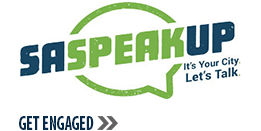 Thanks for all you do as Board members!  If you have any questions or concerns or compliments, please let me know.Best,Toni VanBuren, MVHA President210-834-1321 or tonivb.sat@gmail.com